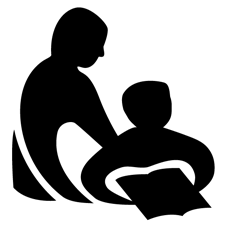 Wisconsin Department of Public InstructionCONTINUING EDUCATION ACTIVITY REPORTPI-2453 (Rev. 09-11)Wisconsin Department of Public InstructionCONTINUING EDUCATION ACTIVITY REPORTPI-2453 (Rev. 09-11)Wisconsin Department of Public InstructionCONTINUING EDUCATION ACTIVITY REPORTPI-2453 (Rev. 09-11)Wisconsin Department of Public InstructionCONTINUING EDUCATION ACTIVITY REPORTPI-2453 (Rev. 09-11)INSTRUCTIONS:  Complete and submit annually to your library system validator along with the Annual Summation of Continuing Education Activities, Form PI-2454. Refer to the Certification Manual for Wisconsin Public Library Directors for assistance.INSTRUCTIONS:  Complete and submit annually to your library system validator along with the Annual Summation of Continuing Education Activities, Form PI-2454. Refer to the Certification Manual for Wisconsin Public Library Directors for assistance.INSTRUCTIONS:  Complete and submit annually to your library system validator along with the Annual Summation of Continuing Education Activities, Form PI-2454. Refer to the Certification Manual for Wisconsin Public Library Directors for assistance.INSTRUCTIONS:  Complete and submit annually to your library system validator along with the Annual Summation of Continuing Education Activities, Form PI-2454. Refer to the Certification Manual for Wisconsin Public Library Directors for assistance.INSTRUCTIONS:  Complete and submit annually to your library system validator along with the Annual Summation of Continuing Education Activities, Form PI-2454. Refer to the Certification Manual for Wisconsin Public Library Directors for assistance.INSTRUCTIONS:  Complete and submit annually to your library system validator along with the Annual Summation of Continuing Education Activities, Form PI-2454. Refer to the Certification Manual for Wisconsin Public Library Directors for assistance.INSTRUCTIONS:  Complete and submit annually to your library system validator along with the Annual Summation of Continuing Education Activities, Form PI-2454. Refer to the Certification Manual for Wisconsin Public Library Directors for assistance.Name Last, First, MiddleName Last, First, MiddleName Last, First, MiddleName Last, First, MiddleName Last, First, MiddleName Last, First, MiddleName Last, First, MiddleName Last, First, MiddleName Last, First, MiddleName Last, First, MiddleName Last, First, MiddleMailing Address Street / PO Box, City, State, ZIPMailing Address Street / PO Box, City, State, ZIPMailing Address Street / PO Box, City, State, ZIPMailing Address Street / PO Box, City, State, ZIPMailing Address Street / PO Box, City, State, ZIPMailing Address Street / PO Box, City, State, ZIPMailing Address Street / PO Box, City, State, ZIPMailing Address Street / PO Box, City, State, ZIPMailing Address Street / PO Box, City, State, ZIPMailing Address Street / PO Box, City, State, ZIPMailing Address Street / PO Box, City, State, ZIPMailing Address Street / PO Box, City, State, ZIPI. CONTINUING EDUCATION ACTIVITY DESCRIPTIONI. CONTINUING EDUCATION ACTIVITY DESCRIPTIONI. CONTINUING EDUCATION ACTIVITY DESCRIPTIONI. CONTINUING EDUCATION ACTIVITY DESCRIPTIONTitle of ProgramDeveloping Motivated Cultures: Six Simple Factors That Shape Your OrganizatTitle of ProgramDeveloping Motivated Cultures: Six Simple Factors That Shape Your OrganizatTitle of ProgramDeveloping Motivated Cultures: Six Simple Factors That Shape Your OrganizatTitle of ProgramDeveloping Motivated Cultures: Six Simple Factors That Shape Your OrganizatTitle of ProgramDeveloping Motivated Cultures: Six Simple Factors That Shape Your OrganizatTitle of ProgramDeveloping Motivated Cultures: Six Simple Factors That Shape Your OrganizatTitle of ProgramDeveloping Motivated Cultures: Six Simple Factors That Shape Your OrganizatTitle of ProgramDeveloping Motivated Cultures: Six Simple Factors That Shape Your OrganizatTitle of ProgramDeveloping Motivated Cultures: Six Simple Factors That Shape Your OrganizatTitle of ProgramDeveloping Motivated Cultures: Six Simple Factors That Shape Your OrganizatTitle of ProgramDeveloping Motivated Cultures: Six Simple Factors That Shape Your OrganizatDescription of ProgramEvery good organization has a strategic plan. However, the success of that plan is highly dependent on your organization’s culture. A strong culture motivates employees to work harder and find ways past obstacles. So how can culture be developed and shaped to increase everyone’s motivation? In this webinar, you will learn:•	A specific definition of culture and how it shapes an organization•	The six direct and indirect factors that determine motivation•	How a group of cultural firewatchers can shape your culture•	Strategies to grow a strong culture and keep it thrivingDescription of ProgramEvery good organization has a strategic plan. However, the success of that plan is highly dependent on your organization’s culture. A strong culture motivates employees to work harder and find ways past obstacles. So how can culture be developed and shaped to increase everyone’s motivation? In this webinar, you will learn:•	A specific definition of culture and how it shapes an organization•	The six direct and indirect factors that determine motivation•	How a group of cultural firewatchers can shape your culture•	Strategies to grow a strong culture and keep it thrivingDescription of ProgramEvery good organization has a strategic plan. However, the success of that plan is highly dependent on your organization’s culture. A strong culture motivates employees to work harder and find ways past obstacles. So how can culture be developed and shaped to increase everyone’s motivation? In this webinar, you will learn:•	A specific definition of culture and how it shapes an organization•	The six direct and indirect factors that determine motivation•	How a group of cultural firewatchers can shape your culture•	Strategies to grow a strong culture and keep it thrivingDescription of ProgramEvery good organization has a strategic plan. However, the success of that plan is highly dependent on your organization’s culture. A strong culture motivates employees to work harder and find ways past obstacles. So how can culture be developed and shaped to increase everyone’s motivation? In this webinar, you will learn:•	A specific definition of culture and how it shapes an organization•	The six direct and indirect factors that determine motivation•	How a group of cultural firewatchers can shape your culture•	Strategies to grow a strong culture and keep it thrivingDescription of ProgramEvery good organization has a strategic plan. However, the success of that plan is highly dependent on your organization’s culture. A strong culture motivates employees to work harder and find ways past obstacles. So how can culture be developed and shaped to increase everyone’s motivation? In this webinar, you will learn:•	A specific definition of culture and how it shapes an organization•	The six direct and indirect factors that determine motivation•	How a group of cultural firewatchers can shape your culture•	Strategies to grow a strong culture and keep it thrivingDescription of ProgramEvery good organization has a strategic plan. However, the success of that plan is highly dependent on your organization’s culture. A strong culture motivates employees to work harder and find ways past obstacles. So how can culture be developed and shaped to increase everyone’s motivation? In this webinar, you will learn:•	A specific definition of culture and how it shapes an organization•	The six direct and indirect factors that determine motivation•	How a group of cultural firewatchers can shape your culture•	Strategies to grow a strong culture and keep it thrivingDescription of ProgramEvery good organization has a strategic plan. However, the success of that plan is highly dependent on your organization’s culture. A strong culture motivates employees to work harder and find ways past obstacles. So how can culture be developed and shaped to increase everyone’s motivation? In this webinar, you will learn:•	A specific definition of culture and how it shapes an organization•	The six direct and indirect factors that determine motivation•	How a group of cultural firewatchers can shape your culture•	Strategies to grow a strong culture and keep it thrivingDescription of ProgramEvery good organization has a strategic plan. However, the success of that plan is highly dependent on your organization’s culture. A strong culture motivates employees to work harder and find ways past obstacles. So how can culture be developed and shaped to increase everyone’s motivation? In this webinar, you will learn:•	A specific definition of culture and how it shapes an organization•	The six direct and indirect factors that determine motivation•	How a group of cultural firewatchers can shape your culture•	Strategies to grow a strong culture and keep it thrivingDescription of ProgramEvery good organization has a strategic plan. However, the success of that plan is highly dependent on your organization’s culture. A strong culture motivates employees to work harder and find ways past obstacles. So how can culture be developed and shaped to increase everyone’s motivation? In this webinar, you will learn:•	A specific definition of culture and how it shapes an organization•	The six direct and indirect factors that determine motivation•	How a group of cultural firewatchers can shape your culture•	Strategies to grow a strong culture and keep it thrivingDescription of ProgramEvery good organization has a strategic plan. However, the success of that plan is highly dependent on your organization’s culture. A strong culture motivates employees to work harder and find ways past obstacles. So how can culture be developed and shaped to increase everyone’s motivation? In this webinar, you will learn:•	A specific definition of culture and how it shapes an organization•	The six direct and indirect factors that determine motivation•	How a group of cultural firewatchers can shape your culture•	Strategies to grow a strong culture and keep it thrivingDescription of ProgramEvery good organization has a strategic plan. However, the success of that plan is highly dependent on your organization’s culture. A strong culture motivates employees to work harder and find ways past obstacles. So how can culture be developed and shaped to increase everyone’s motivation? In this webinar, you will learn:•	A specific definition of culture and how it shapes an organization•	The six direct and indirect factors that determine motivation•	How a group of cultural firewatchers can shape your culture•	Strategies to grow a strong culture and keep it thrivingRelationship of Program to Present Position or Career AdvancementRelationship of Program to Present Position or Career AdvancementRelationship of Program to Present Position or Career AdvancementRelationship of Program to Present Position or Career AdvancementRelationship of Program to Present Position or Career AdvancementRelationship of Program to Present Position or Career AdvancementRelationship of Program to Present Position or Career AdvancementRelationship of Program to Present Position or Career AdvancementRelationship of Program to Present Position or Career AdvancementRelationship of Program to Present Position or Career AdvancementRelationship of Program to Present Position or Career AdvancementActivity DatesActivity DatesActivity DatesLocationLocationLocationLocationLocationNumber of Contact HoursNumber of Contact HoursNumber of Contact HoursFrom Mo./Day/Yr.1/22/2020From Mo./Day/Yr.1/22/2020To Mo./Day/Yr.1/22/2020onlineonlineonlineonlineonlineTechnology If anyTechnology If anyTotal1.0Provider If applicableWisconsin Public Library Systems, DPIProvider If applicableWisconsin Public Library Systems, DPIProvider If applicableWisconsin Public Library Systems, DPIProvider If applicableWisconsin Public Library Systems, DPIProvider If applicableWisconsin Public Library Systems, DPIProvider If applicableWisconsin Public Library Systems, DPIProvider If applicableWisconsin Public Library Systems, DPIProvider If applicableWisconsin Public Library Systems, DPIProvider If applicableWisconsin Public Library Systems, DPIProvider If applicableWisconsin Public Library Systems, DPIProvider If applicableWisconsin Public Library Systems, DPICategory Check one, attach written summary if applicable	A.	Credit Continuing Education Attach formal documentation from the sponsoring agency.	B.	Noncredit Continuing Education	C.	Self-directed Continuing EducationCategory Check one, attach written summary if applicable	A.	Credit Continuing Education Attach formal documentation from the sponsoring agency.	B.	Noncredit Continuing Education	C.	Self-directed Continuing EducationCategory Check one, attach written summary if applicable	A.	Credit Continuing Education Attach formal documentation from the sponsoring agency.	B.	Noncredit Continuing Education	C.	Self-directed Continuing EducationCategory Check one, attach written summary if applicable	A.	Credit Continuing Education Attach formal documentation from the sponsoring agency.	B.	Noncredit Continuing Education	C.	Self-directed Continuing EducationCategory Check one, attach written summary if applicable	A.	Credit Continuing Education Attach formal documentation from the sponsoring agency.	B.	Noncredit Continuing Education	C.	Self-directed Continuing EducationCategory Check one, attach written summary if applicable	A.	Credit Continuing Education Attach formal documentation from the sponsoring agency.	B.	Noncredit Continuing Education	C.	Self-directed Continuing EducationCategory Check one, attach written summary if applicable	A.	Credit Continuing Education Attach formal documentation from the sponsoring agency.	B.	Noncredit Continuing Education	C.	Self-directed Continuing EducationCategory Check one, attach written summary if applicable	A.	Credit Continuing Education Attach formal documentation from the sponsoring agency.	B.	Noncredit Continuing Education	C.	Self-directed Continuing EducationCategory Check one, attach written summary if applicable	A.	Credit Continuing Education Attach formal documentation from the sponsoring agency.	B.	Noncredit Continuing Education	C.	Self-directed Continuing EducationCategory Check one, attach written summary if applicable	A.	Credit Continuing Education Attach formal documentation from the sponsoring agency.	B.	Noncredit Continuing Education	C.	Self-directed Continuing EducationCategory Check one, attach written summary if applicable	A.	Credit Continuing Education Attach formal documentation from the sponsoring agency.	B.	Noncredit Continuing Education	C.	Self-directed Continuing EducationII. SIGNATUREII. SIGNATUREI HEREBY CERTIFY that the information provided is true and correct to the best of my knowledge.I HEREBY CERTIFY that the information provided is true and correct to the best of my knowledge.I HEREBY CERTIFY that the information provided is true and correct to the best of my knowledge.I HEREBY CERTIFY that the information provided is true and correct to the best of my knowledge.I HEREBY CERTIFY that the information provided is true and correct to the best of my knowledge.I HEREBY CERTIFY that the information provided is true and correct to the best of my knowledge.I HEREBY CERTIFY that the information provided is true and correct to the best of my knowledge.I HEREBY CERTIFY that the information provided is true and correct to the best of my knowledge.I HEREBY CERTIFY that the information provided is true and correct to the best of my knowledge.I HEREBY CERTIFY that the information provided is true and correct to the best of my knowledge.I HEREBY CERTIFY that the information provided is true and correct to the best of my knowledge.I HEREBY CERTIFY that the information provided is true and correct to the best of my knowledge.Signature of ParticipantSignature of ParticipantSignature of ParticipantSignature of ParticipantSignature of ParticipantSignature of ParticipantSignature of ParticipantSignature of ParticipantSignature of ParticipantDate Signed Mo./Day/Yr.Date Signed Mo./Day/Yr.Date Signed Mo./Day/Yr.